                         EVALUACION  FORMATIVA Nº 2  DE  CS NATURALES (BIOLOGÍA)    (25 AL 29 DE MAY O)                                                                              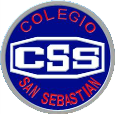                                          (CONTENIDOS :” Unidad 2 :  La Teoría Celular”                                                                                  Leccion 3: La Célula: y Su estructura y OrganelosColegio San Sebastián            Santo Domingo 2078       Depto. de Ciencias Naturales    Profesor: Sr. Felipe Henriquez    Nombre Alumno:__________________________________Curso: 3er Año Medio    Fecha: 22-Junio-2020         I.- ITEM DE ALTERNATIVAS: (5 puntos) Marque con una X, la alternativa correcta1.- El Cientifico que postulo que las plantas están formadas por células, fue:        a) Rudolph Vircchow;  b)Anton van Leeuwehoek;  c) Matthias Schleiden;  d)Theodor Schwann; e)Robert Hooke.2.- El cientifico que propuso que los animales  están constituidos por células, fue:     a) Robert Hooke; b) Theodor Schwann; c)Anton van Leeuwenhoek; d) Rudolph Virchow; e) Matthias Schleiden.3.- El científico que publico el Libro de Micrographia y descubrió,al microscopio  y acuño a la celula fue:     a) Anton van Leeuwenhoek ; b)  Matthias Schleiden; c) Theodor Schwann; d) Rudolph Virchow;  d)Robert  Hooke4.- El Científico que estableció que toda  celula  proviene de otra   fue:     a) Matthias Schleiden; b) Theodor Schwann; c) Anton van Leeuwenhoek; d) Robert Hook; e) Rudolph  Virchow.   5.- El cientifico que fue el primero en descubrir las células al observar con un microscopio muestras de agua y               espermatozoides , se llamo:      a) Theodor Schwann; b) Robert Hook;  c) Matthias Schleiden; d) Anton van Leeuwenhoek; e) Rudolh VirchowII.- ITEMS DE COMPLETACION DE FRASES  (12p)1.- Todos los seres vivos, independiente de sus similitudes y diferencias, comparten una  característica: estar formados     por una o más………………………..2.- La………………………. es la unidad mínima de la materia viva, la que realiza todos los procesos vitales de un      organismo.3.- Al  constituirse por sí sola célula como un organismo será……………………… o agruparse con otras células,           formará  un organismo………………………….. 4.- La célula es la unidad básica estructural y funcional de todo ser vivo y los aportes de diversos científicos        y el desarrollo  tecnológico del microscopio fueron   fundamentales para formular la ………..,…………. 5.-Posterior al trabajo de los Cientificos, se establecio que la celula también es la unidad genética, puesto      que contiene la información…………………….. de los organismos de los cuales forman parte y esta            información  pasa de células progenitoras a células hijas. 6.- Las células son muy diversas en cuanto a forma y estructura interna. Sin embargo, todas comparten         ciertas…………………...... 7.-Todas las células cuentan con cuatro componentes básicos: membrana plasmática, …………………,              ribosomas y ADN.8.-Las células pueden clasificarse en dos tipos: Célula……………………...:  Su ADN es único, circular y se       encuentra en contacto directo con el  citoplasma. Posee   muchos ribosomas y……………………..9.- La celula procarionte esta representada solo  por organismos unicelulares, específicamente   las bacterias            y    las………………………..10.-El otro tipo de celula, se llama Célula…………………..:  Su ADN está al interior del núcleo celular, es        más grande que la célula  procarionte y posee unas estructuras llamadas  organelos. La celula           eucarionte constituye a algunos organismos unicelulares, como los protozoos, y a todos los organismos      pluricelulares. Existe una gran diversidad de células eucariontes, pero se pueden  dividir en dos tipos:ORGANELOS DE  CELULAS  EUCARIONTE ANIMAL;Y CELULAS  EUCARIONTE VEGETAL Ambos  tipos de células presenta varias estructuras llamadas Organelos que realizaran todas las funciones de un organismo:: tales como:Núcleo; b) Citoesqueleto; c) Retículo endoplásmico rugoso; d)Retículo endoplásmico liso; e)Membrana plasmática; f) Mitocondria; g) Aparato de Golgi;  h) Lisosoma; i) Peroxisoma;   j)Centriolos.a) Núcleo; b) Citoesqueleto; c) Retículo endoplásmico rugoso; d)Retículo endoplásmico liso; e) Membrana plasmática; f) Mitocondria;  g) Aparato de Golgi;  h) Lisosoma;  i) Peroxisoma;   j)Centriolos.k) Pared celular;  L) Vacuola;  m) Cloroplastos.III.- ITEMS DE TERMINOS PAREADOS     (16p)             :En la columna B, deberá colocar la Letra de la columna “A” correspondiente de las Funciones de los  Organelos, de las letras minúsculas de cada conceptoCOLUMNA “A”a).-Nucleo; b).-Retículo endoplásmico; c) Retículo endoplásmico rugoso; d) Retículo endoplásmico liso;e)  Aparato de Golgi; f) Mitocondria; g) Cloroplasto; h) Lisosomas y peroxisomas; i) Los peroxisomas) ;j) Los lisosomas; K) Vacuola;  L) Pared celular; M) Citoesqueleto;  N) Centriolos; Ñ) Membrana plasmáticaCOLUMNA B  ………: él es el Centro de control que dirige las actividades celulares. La envoltura o carioteca lo delimita                    externamente.  Adentro de él,    se  encuentra la cromatina y el nucléolo. ……….. : es una Red de túbulos y sacos membranosos interconectados entre sí. En él              podemos reconocer dos regiones  …………..está cubierto de ribosomas y se encarga de almacenar las proteínas que estos     sintetizan  ……..… él no presenta ribosomas. Consiste en un conjunto de túbulos aplanados que  sintetizan lípidos y               descomponen   sustancias tóxicas para la célula.…………él se encarga  de modificar y empaquetar algunas de las sustancias producidas en el retículo               endoplásmico y luego las distribuye hacia distintas partes de la célula o bien las exporta fuera de esta.………: Organelo formado por una doble membrana que participa en los procesos de obtención de                energía para las funciones y el mantenimiento  de la célula.……….:  Organelo rodeado por una doble membrana que solo está presente en las células vegetales y en               algunos protistas. En él ocurre la fotosíntesis.………. ellas son    VESÍCULAS membranosas que contienen enzimas en su interior.………. :ellos  presentan enzimas que descomponen sustancias tóxicas derivadas de los procesos                          químicos celulares.……….: ellos  poseen enzimas digestivas que degradan sustancias provenientes de la misma célula o               del   Medio extracelular………..: ella   es un Organelo  rodeado por una membrana. Está presente en todas las células vegetales y                 en algunas células animales. En las vegetales   llega a ocupar hasta el 90 % del volumen celular.                 Su función es almacenar sustancias, tales   como agua, azúcares, sales y proteínas.………. : ella es una Cubierta externa presente en células vegetales. Otorga rigidez a la célula y posee  poros                 que permiten la circulación no selectiva de sustancias.……….:  él  es una  Red de filamentos que se encarga de darle forma a la célula, otorgarle resistencia                      mecánica, permitir el movimiento de sus estructuras, sostener los organelos y distribuirlos en el                    citoplasma.………..:ellos son Estructuras cilíndricas, exclusivas de las células animales, que participan en la división                    celular. ……….: ella permite el transporte selectivo de sustancias en la célula. …………: ella  Se compone de varios elementos en los que predominan los fosfolípidos, unas moléculas  ´                        anfipáticas que se disponen de forma espontánea en una bicapa de fosfolípidos.	Página 2..